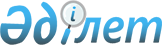 Об установлении квоты рабочих мест для трудоустройства лиц, освобожденных из мест лишения свободы и лиц, состоящих на учете службы пробации на 2017 годПостановление акимата Кызылжарского района Северо-Казахстанской области от 6 января 2017 года № 03. Зарегистрировано Департаментом юстиции Северо-Казахстанской области 19 января 2017 года № 4028      В соответствии с подпунктами 7), 8) статьи 9 Закона Республики Казахстан от 6 апреля 2016 года "О занятости населения", Правилами квотирования рабочих мест для трудоустройства лиц, освобожденных из мест лишения свободы и Правилами квотирования рабочих мест для трудоустройства лиц, состоящих на учете службы пробации, утвержденными Приказом Министра здравоохранения и социального развития Республики Казахстан "Об утверждении Правил квотирования рабочих мест для трудоустройства граждан из числа молодежи, потерявших или оставшихся до наступления совершеннолетия без попечения родителей, являющихся выпускниками организаций образования, лиц, освобожденных из мест лишения свободы, лиц, состоящих на учете службы пробации" от 26 мая 2016 года № 412 (зарегистрировано в Реестре государственной регистрации нормативных правовых актов № 13898), акимат Кызылжарского района Северо-Казахстанской области ПОСТАНОВЛЯЕТ: 

      1. Установить квоту рабочих мест для трудоустройства лиц, освобожденных из мест лишения свободы в размере одного процента от списочной численности работников организаций Кызылжарского района на 2017 год, независимо от организационно - правовой формы и формы собственности, согласно приложению 1.

      2. Установить квоту рабочих мест для трудоустройства лиц, состоящих на учете службы пробации в размере одного процента от списочной численности работников организаций Кызылжарского района на 2017 год, независимо от организационно - правовой формы и формы собственности, согласно приложению 2.

      3. Контроль за исполнением настоящего постановления возложить на курирующего заместителя акима Кызылжарского района Северо-Казахстанской области.

      4. Настоящее постановление вводится в действие по истечении десяти календарных дней после дня его первого официального опубликования. 

 Список организаций с установленной квотой рабочих мест для трудоустройства граждан из числа лиц освобожденных из мест лишения Список организаций с установленной квотой рабочих мест для трудоустройства граждан из числа лиц, состоящих на учете службы пробации
					© 2012. РГП на ПХВ «Институт законодательства и правовой информации Республики Казахстан» Министерства юстиции Республики Казахстан
				
      Исполняющий обязанности

      акима Кызылжарского района
Северо-Казахстанской области

Т. Есжанов
Приложение 1 к постановлению акимата Кызылжарского района Северо-Казахстанской области № 03 от 06 января 2017 годаНаименование организации

Количество рабочих мест

Процент квоты

Количество рабочих мест согласно установленной квоты (чел)

Товарищество с ограниченной ответственностью "Петерфельд-Агро"

50

1%

1

Приложение 2 к постановлению акимата Кызылжарского района Северо-Казахстанской области № 03 от 06 января 2017 годаНаименование организации

Количество рабочих мест

Процент квоты

Количество рабочих мест согласно установленной квоты (чел)

Товарищество с ограниченной ответственностью "Большемалышенское"

70

1%

1

